Template werkpadDenk altijd vanuit je langetermijnplanning. Denk na over de volgende vragen voor je begint:Welke leerdoelen horen bij deze trede / module?Voor welke groep leerlingen is het werkpad geschikt?Hoe verdeel je de fasen en leerdoelen over de weken? Hieronder staat de stelregel voor de tijdverdeling van themavakken:
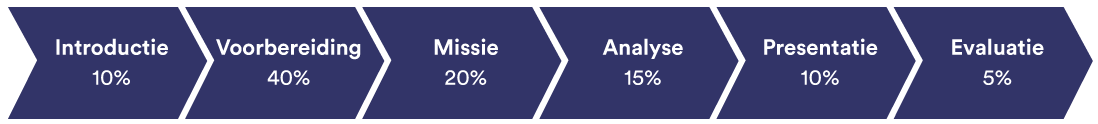 Hoe verzorg je formatieve en summatieve evaluatie?Jaar: Trede / Module: Periode: Jaar: Trede / Module: Periode: Jaar: Trede / Module: Periode: Jaar: Trede / Module: Periode: Jaar: Trede / Module: Periode: Jaar: Trede / Module: Periode: Jaar: Trede / Module: Periode: WeekLeerdoelenCriteriaLeertaakLeeractiviteitenBronnen en oefeningenEvaluatie